Factors that affect the Rate of Reaction between an Acid and a MetalPurpose:to determine how the nature of a reactant affects the rate of a reactionto determine how the concentration of a reactant affects the rate of a reactionMs. Purcell or Mme. Veilleux will explain to you the set up according to the following diagram: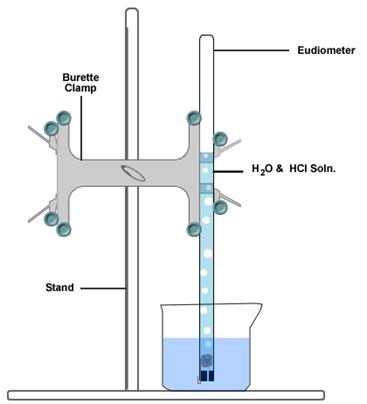 Trial 1 First Column Lab Partnerspiece of magnesium metal and approx. 10 mL of 3 mol/L HCl(aq)Trial 2 Second Column Lab Partnerspiece of magnesium metal and approx. 10 mL of 6 mol/L HCl(aq)Trial 3 Third Column Lab Partnerspiece of magnesium metal and approx. 10 mL of 6 mol/L CH3COOH(aq)Observations:in your log books create 3 data tables first column of each table is timesecond column of each table is volume of hydrogen gas you will collect only one set of datayou will obtain the other 2 sets of data from your "row mates"BCE: 1___________________________________________________________________________2___________________________________________________________________________Analyses of Data:1)	Computer generate ONE graph using the 3 sets of data. Use a legend.2)	Determine the average rate of formation of hydrogen gas over time for each set of data.	Trial 1 Average Rate for 3 M HCl:	Trial 2 Average Rate for 6 M HCl:	Trial 3 Average Rate for 6 M CH3COOH:How does the type of acid affect the rate of reaction and why using collision theory?________________________________________________________________________________________________________________________________________________________How does the concentration of acid affect the rate of reaction and why using collision theory?________________________________________________________________________________________________________________________________________________________What were the 2 independent variables?   __________________________________   __________________________________ What was the dependent variable?	_________________________________List everything that was held constant (use bullets).